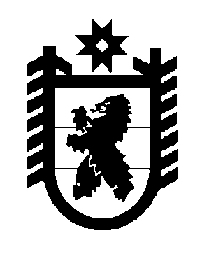 Российская Федерация Республика Карелия    ПРАВИТЕЛЬСТВО РЕСПУБЛИКИ КАРЕЛИЯПОСТАНОВЛЕНИЕот 13 октября 2011 года № 272-Пг. ПетрозаводскО внесении изменения в постановление ПравительстваРеспублики Карелия от 3 августа 2011 года № 189-ППравительство Республики Карелия п о с т а н о в л я е т:Внести в постановление Правительства Республики Карелия от           3 августа 2011 года № 189-П "Вопросы органов исполнительной власти Республики Карелия" (Карелия, 2011, 18 августа) изменение, дополнив пункт 3 абзацем следующего содержания:"Установить, что лицам, уволенным с государственной гражданской службы Республики Карелия в связи с упразднением Государственного комитета Республики Карелия по вопросам развития местного самоуправления, выплаты в соответствии с частью 9 статьи 31 Федерального закона от 27 июля 2004 года № 79-ФЗ "О государственной гражданской службе Российской Федерации" и частью 2 статьи 318 Трудового кодекса Российской Федерации осуществляются Государственным правовым комитетом Республики Карелия".Исполняющий обязанностиГлавы Республики Карелия                                                           Ю.А. Канчер